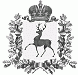 АДМИНИСТРАЦИЯ ШАРАНГСКОГО МУНИЦИПАЛЬНОГО РАЙОНАНИЖЕГОРОДСКОЙ ОБЛАСТИПОСТАНОВЛЕНИЕот 22.04.2020	N 199О внесении изменений в административный регламент администрации Шарангского муниципального района Нижегородской области по предоставлению муниципальной услуги «Утверждение схемы расположения земельного участка на кадастровом плане или кадастровой карте на территории Шарангского муниципального района Нижегородской области», утвержденный постановлением администрации Шарангского муниципального района от 15.06.2012г № 72В целях исполнения распоряжения Правительства Российской Федерации от 31 января 2017 года № 147-р «О целевых моделях упрощения процедур ведения бизнеса и повышения инвестиционной привлекательности субъектов Российской Федерации», администрация Шарангского муниципального района      п о с т а н о в л я е т:1. Внести изменения в административный регламент администрации Шарангского муниципального района Нижегородской области по предоставлению муниципальной услуги «Утверждение схемы расположения земельного участка на кадастровом плане или кадастровой карте на территории Шарангского муниципального района Нижегородской области», утвержденный постановлением администрации Шарангского муниципального района от 15.06.2012 г. № 72 следующие изменения:- в пункте 2.4. слова «принимается и направляется заинтересованному лицу в течение 30 дней» заменить словами «принимается  в течение 14 дней»;- в подпункте 3.3.3.2. слова «в 30-ти дневный срок» заменить словами «в 14-ти дневный срок».2. Контроль за исполнением настоящего постановления возложить на заместителя главы администрации, заведующую отделом экономики и имущественных отношений администрации Шарангского муниципального района Медведеву А.В.Зам. главы администрации	Д.О. Ожиганов